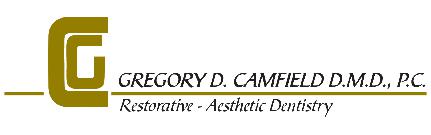 PEDIATRIC MEDICAL & DENTAL HISTORY (Under 18)Patient Name:__________________________________ Nickname:________________Age:________Height____________ Weight__________MEDICAL HISTORYPhysician’s Name:________________________________Date of Last Physical:_________________Physician’s address:__________________________________________________________________Physician’s Phone #:________________________Has there been any change in the patient’s general health within the last year? _____Y ____NIs the patient now under the care of a physician (other than routine check up?) If so, what is being treated?_____Y______N__________________________________________________________________________________________________________________________________________________________________________Has the patient had a serious illness/ hospitalization in the past 5 years? If so, what for?___Y____N__________________________________________________________________________________________________________________________________________________________________________IF Yes , Pleaselist:_______________________________________________________________________________________________________________________________________________________________________PLEASE SELECT YES IF THE PATIENT HAS HAD ANY OF THE CONDITIONS LISTED BELOW, EITHER NOW OR IN THE PAST. CANNOT BE BLANKIF ANY OF THE ABOVE MEDICAL QUESTIONS WERE ANSWERED ‘YES”, PLEASE EXPLAIN: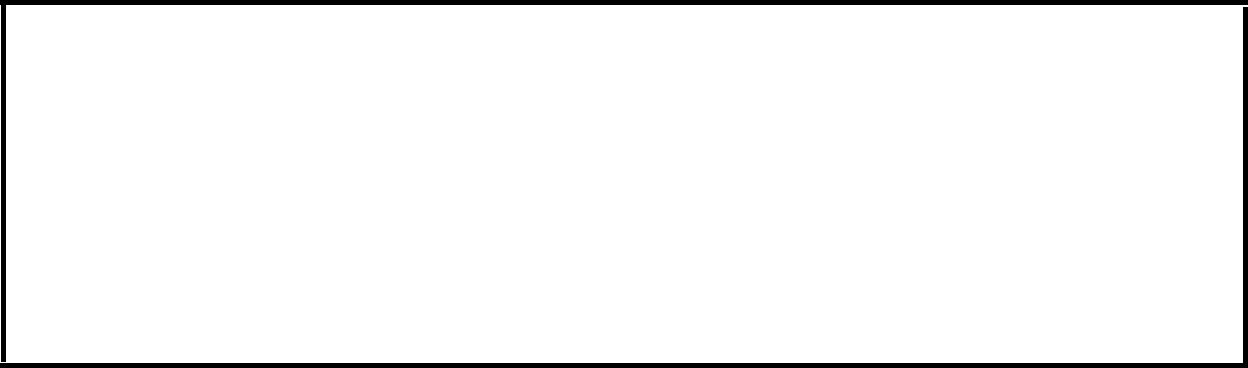 To the best of my knowledge, the questions on this form have been accurately answered. It is my responsibility to inform the dental oﬃce of any changes in the patient’s medical status.Signature of Parent or Guardian:________________________________________________Date:____________________________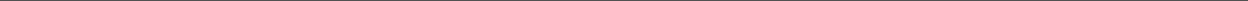 DENTAL HISTORYPrevious Dentist:_____________________________Date of most recent Dental exam?__________Date of most recent Dental X-rays?______________What is your Immediate Dental Concern?__________________________________________________________________________________________________________________________________________________________________________PLEASE SELECY YES IF THE PATIENT HAS ANY OF THE CONDITIONS LISTED BELOW EITHER NOW OR IN THE PAST?* Discomfort from teeth or gums?* Bad taste/mouth odor?Y____N____Y____N____* Chipped or Broken teeth?* Root canal(s)/ Pulpotomy?Y____N____Y____N____ * Food traps between teeth?* Pain in Jaw?Y____N____Y____N____* Missing teeth?*Teeth Extracted?Y____N____Y____N____* Injury to Face or Jaw?*Abnormal swallowing (tongue thrust)?Y____N____Y____N____* Frequent Headaches?* Snores during sleep?Y____N____Y____N____ *Grind/Clinch teeth (awake or asleep)?* Have a tongue tie?Y____N____Y____N____* Bite problem?(underbite, overbite, crossbite)? * Thumb sucking, lip/nail biting?Y____N____Y____N____* Frequent sore throats?* Clicking or popping jaw?Y____N____Y____N____* Speech problems/therapy?* Mouth breathing?Y____N____Y____N____* Have wisdom teeth been removed?Frequently chews gum?Y____N____Y____N____*	Have had a Flouride treatment before?* Have had numerous fillings before?Y____N____Y____N____* Patient brushes teeth daily?* Patient flosses teeth daily?Y____N____Y____N____Patient has had an Orthodontic Consultation or treatment?Y____N____ If Yes, please give Orthodontist name and phone #:_____________________________________________________________________________________I certify that I have read and understand the above. I acknowledge that I have completed this form to the best of my knowledge, and that my questions have been answered to my satisfaction. I will not hold my dentist or any other member of his staﬀ responsible for any errors or omissions that I may have made in the completion of this form. If there is any change later to this history record or medical or dental status, I will inform the practice.Signature of Parent or Guardian:________________________________________________________Date:______________________ALLERGIES OR DRUG REACTIONS TO:ALLERGIES OR DRUG REACTIONS TO:* Latex* Penicillin or other antibiotics* Sulfa drugsY____N____Y____N____Y____N____* Aspirin, Ibuprofen, Tylenol * Local Anesthetic* Aspirin, Ibuprofen, Tylenol * Local Anesthetic* CodeineY____N____Y____N____Y____N____* Flouride* Nuts, Milk, Fruit* Red DyeY____N____Y____N____Y____N____ * Other* ChlorhexidineY____N____Y____N____* Heart Murmur* Damaged or artificial heart*Congenital Heart defectY____N____valveY____N____Y____N____Y____N____Y____N____* Heart Disease* Rheumatic Fever* Heart Attack/StrokeY____N____Y____N____Y____N____ * Angina* Liver Disease/Jaundice/* Kidney disease*Hepatitis Y____N____Y____N____Y____N____Hepatitis Y____N____Y____N____* Bleeding Disorder* Prolonged Bleeding* Arthritis/Joint problemsY____N____Y____N____Y____N____* Prosthetic Joints* Bone fractures* Growth ProblemsY____N____*Y____N____Y_____N____ *Asthma* Sinus Problems* Respiratory ProblemsY____N____Y____N____Y____N____* Pneumonia* Cancer* Radiation TreatmentY____N____Y____N____Y____N____* Epilepsy/ Seizures* Seasonal Allergies* Persistent CoughY____N____Y____N____Y____N____* Thyroid Problems*Stomach problems/GERD* Skin DisorderY____N____Y_____N____Y____N____* Chronic Ear infections * Hearing impairment* Chronic Ear infections * Hearing impairment*Eye problemsY____N____Y____N____Y____N____* Chronic fatigue/* Tobacco, Drug or Alcohol use * Frequent Headaches* Tobacco, Drug or Alcohol use * Frequent Headachessleep disorderY____N____Y____N_____Y____N____*Diagnosed with ADD, * Treated for emotional*Diagnosed with ADD, * Treated for emotional* Bed WettingADHD or Hyperactivity problemsADHD or Hyperactivity problemsY____N____Y____N____Y____N____* Jaw or Face Trauma* Tonsils or Adenoids removed * Growth Problems* Tonsils or Adenoids removed * Growth ProblemsY____N____Y____N____Y____N____